Приказ №303по МБОУ «Воронокская СОШ»от 07.11.2019 г.О создании и функционировании Центра образования цифрового и гуманитарного профилей «Точка роста» в 2020 году   С целью реализации распоряжения Правительства Брянской области от 04.07.2019 года №134-рп «О мерах, направленных на создание и функционирование в Брянской области Центров образования цифрового и гуманитарного профилей «Точка роста» в 2020-2022 годах», во исполнении приказов департамента образования и науки Брянской области №1397 от 26.09.2019г. «О создании и функционировании в Брянской области Центров образования цифрового и гуманитарного профилей «Точка роста» в 2020 - 2022 годах», №1550 от 24.10.2019г. «Об утверждении типового дизайн-проекта и проекта зонирования центров образования цифрового и гуманитарного профилей «Точка роста» Брянской области», ПРИКАЗЫВАЮ:Создать Центр образования цифрового и гуманитарного профилей «Точка роста» на базе МБОУ «Воронокская СОШ».Руководителем  Центра образования цифрового и гуманитарного профилей «Точка роста»  МБОУ «Воронокская СОШ» назначить Сивенка Михаила Владимировича, учителя ОБЖ и технологии. Утвердить штатное расписание Центра образования цифрового и гуманитарного профилей "Точка роста" МБОУ «Воронокская СОШ» (приложение 1).Утвердить  должностные инструкции сотрудников Центра образования цифрового и гуманитарного профилей «Точка роста» МБОУ «Воронокская СОШ».Утвердить  Положение о Центре образования цифрового и гуманитарного профилей "Точка роста" МБОУ «Воронокская СОШ».Утвердить медиаплан по информационному сопровождению создания и функционирования Центра образования цифрового и гуманитарного профилей "Точка роста" МБОУ «Воронокская СОШ» на 2020 год (приложение 2)Утвердить функции Центра по обеспечению реализации основных и дополнительных общеобразовательных программ цифрового, естественнонаучного, технического и гуманитарного профилей (приложение 3)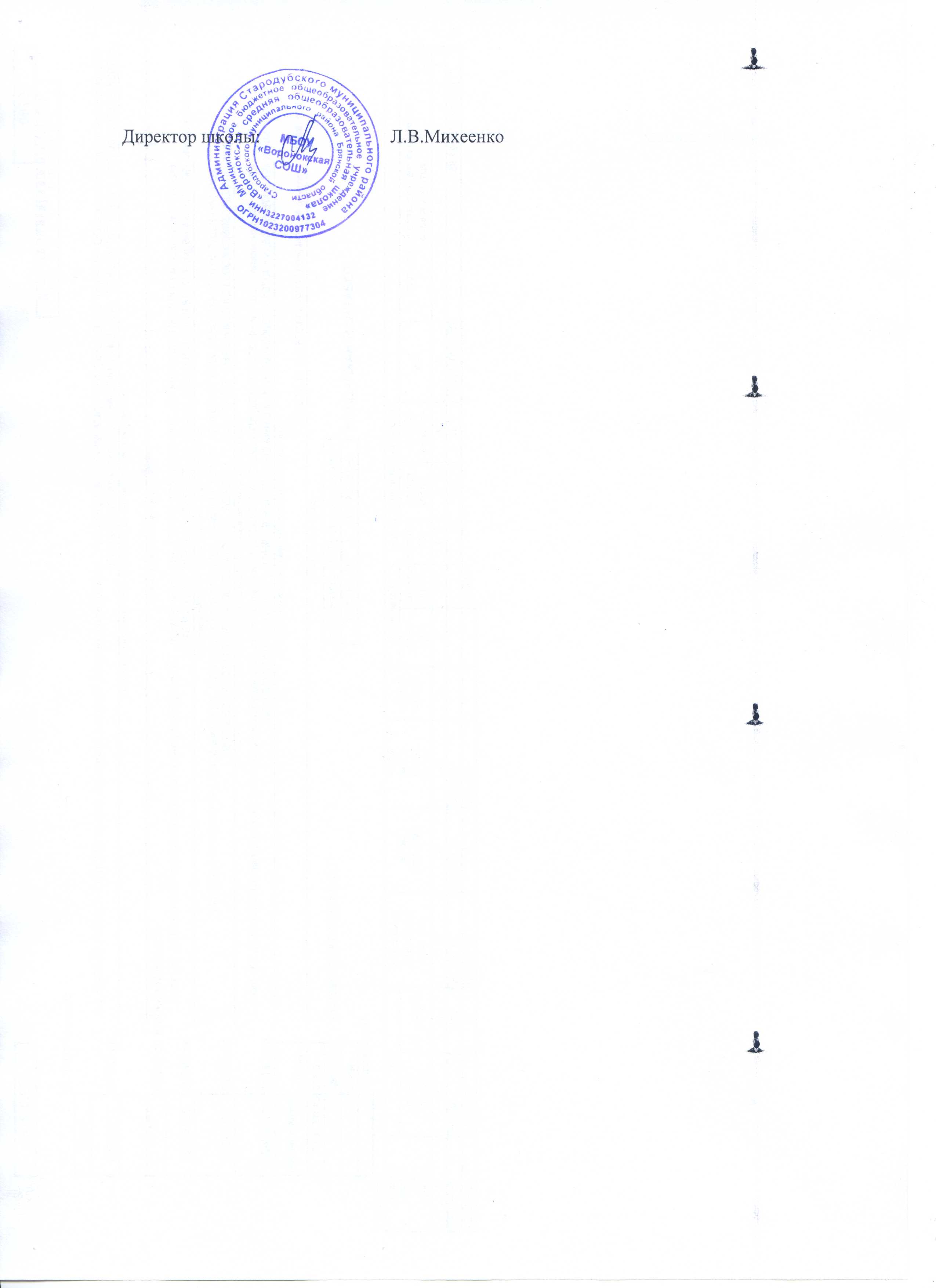 Контроль за выполнением приказа оставляю за собой Приложение 1 к приказу от  07.11.2019 г. №303Штатное расписание Центра образования цифрового и гуманитарного профилей "Точка роста" МБОУ «Воронокская СОШ»Приложение 2 к приказу от 07.11.2019 г. №303Медиаплан по информационному сопровождению создания и функционирования вЦентра образования цифрового и гуманитарного профилей «Точка роста» МБОУ «Воронокская СОШ» Приложение 3 к приказу от 07.11.2019 г. №303ПЕРЕЧЕНЬфункций центра образования цифрового и гуманитарного профилей «Точка роста» МБОУ «Воронокская СОШ» по обеспечению реализации основных и дополнительных общеобразовательных     программ   цифрового,  естественнонаучного,    техническогои гуманитарного профилей К функциям Центра образования цифрового и гуманитарного профилей «Точка роста» МБОУ «Воронокская СОШ» относится:Обеспечение внедрения обновленного содержания преподавания основных общеобразовательных программ по предметным областям «Технология», «Информатика», «Основы безопасности и жизнедеятельности» в рамках федерального проекта «Современная школа» национального проекта «Образование»;Реализация разноуровневых общеобразовательных программ дополнительного образования цифрового, естественнонаучного, технического и гуманитарного профилей.Обеспечение создания, апробации и внедрения модели равного доступа к современным и вариативным общеобразовательным программам цифрового, естественнонаучного, технического и гуманитарного профилей детям иных населенных пунктов Стародубского муниципальногорайона.Внедрение сетевых форм реализации программ дополнительного образования.Организация системы внеурочной деятельности в каникулярный период, разработка образовательных программ для пришкольного лагеря.Содействие развитию шахматного образования.Вовлечение обучающихся и педагогов в проектную деятельность.Обеспечение реализации мер по непрерывному развитию педагогических и управленческих кадров, включая повышение квалификации и профессиональной переподготовки руководителей и педагогов Центра, реализующих основные и дополнительные общеобразовательные программы цифрового, естественнонаучного, технического, гуманитарного и социокультурного профилей.Реализация мероприятий по информированию и просвещению родителей в области цифровых и гуманитарных компетенций.Информационное сопровождение учебно-воспитательной деятельности Центра, системы внеурочных мероприятий с участием детей, педагогов, родительской общественности, в том числе на сайте общеобразовательной организации и иных информационных ресурсах.Содействие созданию и развитию общественного движения школьников, направленного на личностное развитие, социальную активность через проектную деятельность, различные программы дополнительного образования детей. Категория персоналаПозиция (содержание деятельности) Количество штатных единицУправленческий персоналРуководитель1Основной персонал (учебная часть)Педагог дополнительного образования (в том числе по шахматам)2Основной персонал (учебная часть)Педагог-организатор1Основной персонал (учебная часть)Педагог по предмету «Основы безопасности жизнедеятельности»1Основной персонал (учебная часть)Педагог по предмету «Технология»1Основной персонал (учебная часть)Педагог по предмету «Математика и информатика»1№ п/пНаименование мероприятияСМИСрок исполненияСмысловая нагрузкаФорма сопровожденияИнформация о начале реализации проекта.Презентация проекта и концепции Центра для различных аудиторий (обучающиеся, педагоги, родители) Сайт школы,Совещание при директоре,Родительское собраниеДекабрь- мартИнформирование участников образовательного процесса о содержании и этапах реализации национального проекта по созданию центра «точка роста» на базе школыАнонс, сообщение директора школы по подготовленным материалам Мероприятия по повышению квалификации педагогов технопарка с привлечением федеральных экспертов и тьюторовСайт школыАпрель-майВыпускается новость об участии педагогов в образовательной сессии Новости, анонсыНачало ремонта/закупка оборудования/запуск сайта/запуск горячей линии по вопросам записи детей Сайт школыМай-июньПубликация адресов площадок Центров, фото-фиксация первоначального состояния помещений для последующего сравненияНовости, фотоСтарт набора детей/запуск рекламной кампании Сайт школы, объявления на школьном стенде, местах массового пребывания жителей, социальные сетисентябрьОнлайн реклама на порталах и печать плакатов для размещения в образовательной организации, местах массового пребывания жителей. Организуется горячая линия (телефон, интернет) по вопросам набора детей Новости, анонсыРазмещение баннера с информацией о наборе обучающихся в центры Сайт школысентябрьНовости Окончание ремонта помещений/установка и настройка оборудования/приемка Сайт школыАвгуст-сентябрьОтчет администрации школы о готовности инфраструктуры, итогах набора детей Новости, интервью, фоторепортажиТоржественное открытие ЦентраСайт школы, районная газетасентябрьГубернатор и его заместители, глава муниципального образования посещают образовательную организацию, участвуют в торжественном открытии Центра, делают фотографии и видео для дальнейшего использования в работе Новости, статьи, фоторепортажПоддержание интереса к Центру и общее информационное сопровождение Сайт школы, районная газетаНоябрь-декабрьВыезд журналистов в школу, где им показывают образовательный процесс в Центре, отзывы родителей и педагогов, публикация статистики и возможное проведение опроса общественного мнения о проекте Новости, интервью, статьи